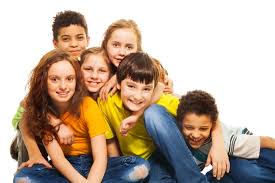 MODULE CODESModule NameCreditsPrerequisite /co-requisiteExemptTotal  CreditResultsLevel 1Level 1Level 1Level 1Level 1Semester 1Semester 1Semester 1Semester 1Semester 1CAD 1001Child & Adolescent Development3HEA 1003First Aid and Safety2CAD 1004Critical Issues in Child Care3PSY 1002Introduction to Psychology3MAN 1006Introduction to Management3MAT 1044College Maths 1A4COM 2014Academic Literacy for Undergraduates3Semester 2Semester 2Semester 2Semester 2Semester 2Semester 2Semester 2INT 1001Information Technology3SOC 1001Introduction to Sociology3CSP 1001Community Service Project1ACC 1001Introduction to Accounting3NUT 1004Principles of Nutrition       3 Level 2Level 2Level 2Level 2Level 2Level 2Level 2Semester 1Semester 1Semester 1Semester 1Semester 1Semester 1Semester 1CAD 2004Physiological Psychology3CAD 2006Environmental Health Issues in Child care3COM 2014Academic Writing 23DIN 2001Nutrition throughout the Life Cycle3SOC3002Social psychology3MODULE CODESModule NameCreditsPrerequisite /co-requisite ExemptTotal CreditResults                          Semester 2                          Semester 2                          Semester 2                          Semester 2                          Semester 2CAD 2001Introduction to Social Work3CAD 2003Adolescent Development3CAD 2005Introduction to Exceptional Children3CAD 2007Child & Adolescent 3CAD 2008Play Based Leaning3CAD 2013Ethics for Child Care Professionals3Level 3Level 3Level 3Level 3Level 3Level 3Level 3         Semester 1         Semester 1         Semester 1         Semester 1         Semester 1         Semester 1         Semester 1CAD 3001Cognitive Development3CAD 3007Measmt. & Eval. of Child Devpt.3CAD 3009Behaviour Management3CAD 3008Child Abuse and Neglect3STA 3001Biostatistics3Minor 1MAN2005Organizational Behaviour             OR3CAD2002Introduction to Disabilities Studies3       Semester 2       Semester 2       Semester 2       Semester 2       Semester 2       Semester 2       Semester 2CAD 3003Juvenile Delinquency3CAD 3004Abnormal Child Psychology3CAD 3006Language Development3ENT 3001Entrepreneurship3RES 3001Research Methodologies3Elective3Minor 2CAD3002Critical issues in Disability Studies OR3HRM3002Human Resource Management3CAD3010Semester 3Field practicum Summer2-MODULE CODESModule NameCreditsPrerequisite /co-requisiteExemptExemptTotal CreditResultsLevel 4Level 4Level 4Level 4Level 4Level 4Level 4Level 4Semester 1Semester 1Semester 1Semester 1Semester 1Semester 1Semester 1Semester 1CAD 4001Social & Personality Development3CAD 4005Seminar in Child & Adolescent Development1CAD 4007               Legal Aspects of Child Care 23PRJ4022Final Project3Minor 3 3ACC2008Introduction to Management Accounting3CAD3005            OREnviron. Access & Assistive Technology  3Semester 2Semester 2Semester 2Semester 2Semester 2Semester 2Semester 2Semester 2CAD4002Counseling Children & Adolescents3CAD4006Introduction to Jamaica Sign language 13Minor 4MAN3029Selected Topics in Mgmt. & Org. Studies3MAN4029Advanced Principles of Management                    3CAD4004Community Rehab for Children with Disabilities 3CAD4003Disability, Policy & The Law3Level 4CAD4008    Field Practicum Summer             6Level 4CAD4008    Field Practicum Summer             6Level 4CAD4008    Field Practicum Summer             6Level 4CAD4008    Field Practicum Summer             6Level 4CAD4008    Field Practicum Summer             6Total Credit   Total Credit   Total Credit   Total Credit   Total Credit   